Акт 160/2019о выявлении объекта наружной рекламы и информации (ОНРИ), без разрешения, срок действия которого не истек, либо договора на установку и эксплуатацию на территории городского округа Павловский Посад Московской области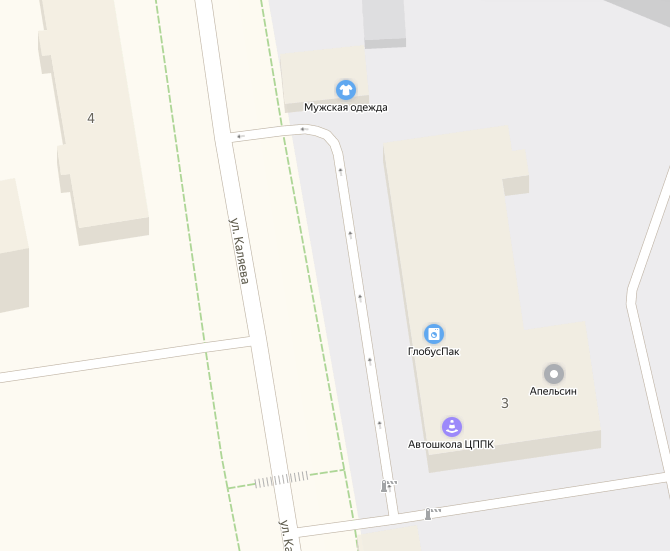 «19» августа 2019 года проведена визуальная проверка объекта наружной рекламы и информации по адресу: г. Павловский Посад, ул. Каляева, д. 3/1.Владелец ОНРИ: Законный владелец недвижимого имущества, к которому присоединен ОНРИ: ООО «ИНВЕНТ», ОГРН: 1025004645610, ИНН: 5035006490, юр. адрес: г. Павловский Посад, ул. Каляева, д.3В ходе проверки выявлено, что по вышеуказанному адресу, размещено 2 некондиционные информационные вывески, которые не соответствуют требованиям Архитектурно-Художественного регламента, утвержденного Распоряжением от 14.07.2015г. № 31РВ-72 и не имеют разрешительной документации.Проверку провели:Главный эксперт: Алексеева Елена Юрьевна____________________________________Главный эксперт: Пылкова Юлия Викторовна___________________________________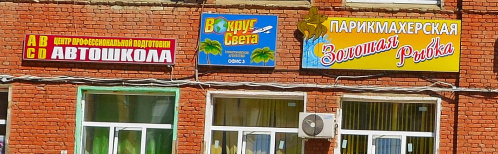 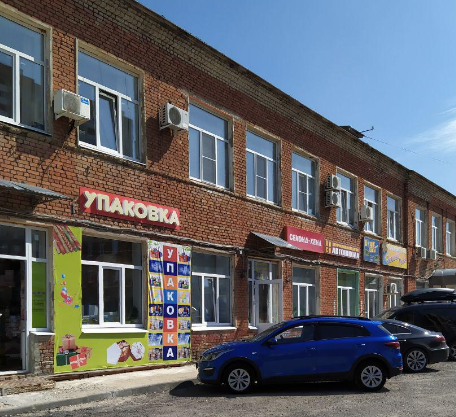 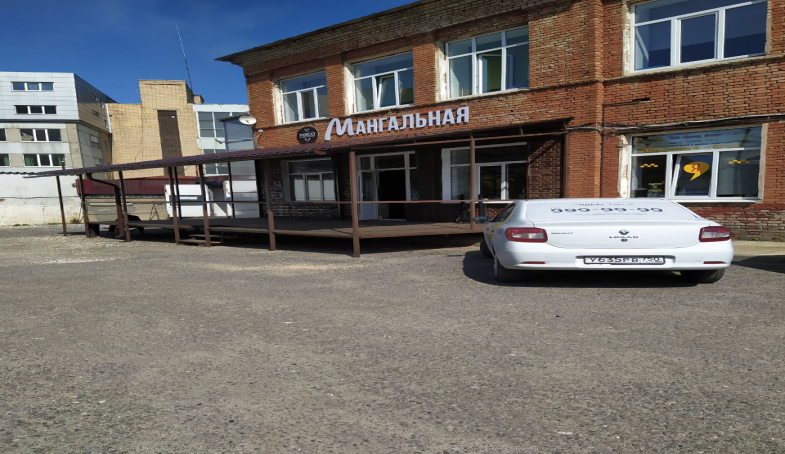 Информация о состоянии разрешительной документацииИнформация по визуальному обследованию ОНРИРазрешительная документация отсутствует1.На фасаде РИК-« Банерная ткань с грайфическим рисунком, Упаковка»2 РИК-СЭКОНД-ХЭНД.3. РИК-«Вокруг света …»4. РИК –« Парикмахерская Золотая Рыбка »5.РИК -« Мангальная».6. РИК-«А,В,С,Д, Автошкола центр профессиональной подготовки»